                             PREVENTION, RETENTION & CONTINGENCY (PRC)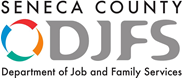 VEHICLE REPAIRS – AUTHORIZED VENDOR LIST                                                                                                                                                           	Revised:  10.1.18Vehicle Repair FacilityAddressPhone NumberD&D Total Repair585 N. Sandusky StreetTiffin, OH  44883419-983-4010Fitch’s Auto Repair1089 S. Morgan AvenueTiffin, OH  44883419-443-1966Frankart’s Quality Auto Repair 4720 S. County Road 591New Riegel, OH  44853419-595-2102Holman’s Garage354 W. South StreetFostoria, OH 44830419-435-3548Kelly’s Auto Repair31 Allen StreetTiffin, OH  44883419-448-1282Mason’s Automotive1105 N. Main StreetFostoria, OH  44830419-619-0393Mike’s Stop Shop895 S. Bon Aire AvenueTiffin, OH  44883419-443-1160Reineke Tiffin Ford2020 W. State Route 18Tiffin, OH  44883419-447-9752RR&D Master Automotive Care11881 W. Township Road 41Fostoria, OH  44830419-435-2499